DO60 DiáksportfesztiválSzakmai forgatókönyv2018. november 6. / 8. / 12. Beled / Nagybajom / Kozármisleny / NagykanizsaA fesztivál szakmai vezetője és asszisztense:A fesztivál fő szervezője és szervezői:Az állomásokon közreműködő kísérők, segítők: A fesztivál mozgásműveltségi tartalma: szivacskézilabda-specifikus mozgásformákRészt vevő korcsoport: II. kcs., 3-4. évfolyam, lányok és fiúkRészt vevő gyerekek száma: 100 főLétesítmény: 20 × 40 méteres sportcsarnokA fesztivál időtartama: 12:00-13:55Szükséges eszközök:A fesztivál célja és általános leírásaA szivacskézilabda-specifikus fesztivál legfőbb célja, hogy a játékokon, játékos feladatokon keresztül minél több gyermek fedezhesse fel a kézilabdázás élményét, és tanulja meg a játék alapjait, hogy a későbbiekben a szabadidős vagy a versenyszerű kézilabdázásban is örömét lelje. A fesztivál további célja, hogy a részt vevő tanulók változatos környezetben, játékos formában gyakorolják a szivacskézilabdázás technikai és taktikai elemeit, lehetővé téve közben, hogy minden tanuló sikeresnek és kompetensnek érezhesse magát. A fesztivál során a pozitív játékélmény megszerzésére helyezzük a hangsúlyt. Ennek érdekében az alábbi szempontoknak kívánunk, megfelelni:az érintett korosztályhoz illeszkedő, szivacskézilabdázás-specifikus mozgásanyag megválasztása;a fesztivál állomáshelyeinek hatékony elrendezése, amely lehetővé teszi, hogy egy időben minél több tanuló aktív maradjon;változatos eszközhasználat és játékszervezési megoldások, amelyeknek köszönhetően a tanulók motiváltan és lelkesen vesznek részt a feladatokban;kontrollált versenyhelyzetek kialakítása, amelynek során nem alkalmazunk eredményszámítást, ezzel a tanulásra, részvételre és a tapasztalatszerzésre helyezzük a hangsúlyt;a tudatos csoportkialakítás segítségével a szociális kompetencia fejlődésének biztosítása;a gyakorlóhelyeket, feladatokat úgy alakítjuk ki, hogy minél több lehetőséget biztosítsunk a tanulóknak a játékba való bekapcsolódásra és a végrehajtásra, aminek köszönhetően motiváltan és lelkesen vesznek részt a feladatokban.A fesztivál alapvető tanulási célja a technikai elemek játékhelyzetben történő gyakorlása, az elemi szintű taktikai feladatok megoldása, valamint az összjáték lehetőségének és szerepének felismerése támadásban és védekezésben. Az állomáshelyeken alkalmazott gyakorlatok, játékhelyzetek során a tanulók folyamatos „döntéskényszerben” vannak, rengeteg átadást, elfogást és labda nélküli mozgást hajtanak végre. A rendelkezésre álló területet nyolc részre osztjuk, ahol minden alkalommal 6 percet töltenek a gyerekek. A feladatvégzést zenével indítjuk, és a zene elhallgatása jelzi a feladatok végét. A csoportok meghatározott sorrendben haladnak az állomások között, minden csoport minden állomást egyszer teljesít.A fesztivál állomáshelyeinek kialakításánál az alábbi szempontokat vettük figyelembe:a balesetveszélyes helyzetek kizárása;a végrehajtás folyamatosságának biztosítása (pl. oda-vissza történő feladatvégrehajtásra legyen mód, ahol csak lehetséges);a magasabb és alacsonyabb terhelésű állomások arányos elrendezése;a célfelületekkel ellátott állomásokon, ahol a feladatvégzés egyirányú, az eszköz-visszahozatal módjának és útvonalának meghatározása;fogójátékoknál cserélődjenek a fogók, és ne legyen végleg kiesés;optimális létszám kialakítása az adott feladathoz/játékhoz és területhez illesztetten (pl. csapatlétszám kisjátékok esetben);a pillanatnyilag passzív tanulók (pl. cserék, pihenőcsapat) bevonásának biztosítása a feladatokba (pl. kapufogás, labdagyűjtés, segítségadás, játékvezetés);a feladatvégrehajtás során zene alkalmazása, amely egyben jelzi a feladatok kezdetét és befejezését is.A fesztivál menetrendje12:00–12:20 – A tanulók fogadása a játéktéren (szakmai vezető)A pedagógusok fogadása a játéktéren (szakmai asszisztens)12:20–12:25 – A fesztivál céljának, tartalmának rövid ismertetése (szakmai vezető)Javasolt szöveg:Sziasztok! Köszöntünk mindenkit a Magyar Diáksport Szövetség által szervezett diáksportfesztiválon. Ahogy látjátok, a teremben nyolc állomáshelyet alakítottunk ki, ahol nagyon sok érdekes feladattal, játékkal fogtok megismerkedni, amelyek kapcsolódnak a szivacskézilabdázáshoz. Az állomáshelyeken a gyakorlást zenére fogjátok végezni. A zene alatt folyamatosan gyakoroljatok! Amikor a zene elhalkul, mindig tegyétek vissza a szereket oda, ahonnan elvettétek, és menjetek az állomáson lévő segítőhőz, aki megmutatja, merre kell továbbhaladnotok. Mindenki minden állomást ki fog próbálni. Minden állomáson, ha teljesítettétek a kihívásokat, kaptok majd egy pecsétet a pecsétgyűjtő füzetetekbe. Azt ne felejtsétek el mindig magatokkal vinni! Ha bármi gondotok van, vagy kérdezni szeretnétek valamit, forduljatok bármelyik segítőhőz. Sok sikert mindenkinek, és kezdjük el a fesztivált egy csoportalakítással és bemelegítéssel!12:25–12:30 – Csoportalakítás: 6 db 12 fős és 2 db 14 fős csoport alakítása, a regisztráció során kiosztott különböző jelzésű füzetek alapján alakulnak a csoportok (8 különböző jelzéssel ellátott lap). (szakmai vezető)12:30–12:40 – A csoportalakítás után az állomáshelyeken közreműködő testnevelők vezetésével egy rövid bemelegítő játék történik, majd ezt követően kezdődik a feladatok végrehajtása.Bemelegítés: (az állomásokon történik, a segítők irányításával) (szakmai vezető)1. „Szobrocska”, bemelegítő játék – amikor a zene megáll, mindenki dermedjen szoborrá. 2. Testrészérintős játék – amikor a zene megáll, a szakmai vezető által meghatározott testrészt kell a talajra érinteni.12:40-13:40 – A fesztivál szakmai tartalmának megvalósítása13:40–13:45 – A fesztiválélmények megbeszélése a tanulókkal. Majd ezt követően „elégedettségmérés” – állomásonként tapssal, dübörgéssel jelezzék a tanulók, hogy mennyire tetszett az adott állomás. (szakmai vezető) 13:45–13:50 – Az iskolai oklevelek átadása. (szakmai vezető, esetleg VIP vendég)13:50-13:551. A játéktér elhagyása (Az iskolák tanulói elhagyják a játékteret a pedagógus vezetésével.) (szakmai asszisztens)2. A fesztivál tapasztalatainak megbeszélése a lebonyolításban segédkező pedagógusok részvételével (szakmai vezető).A pálya elrendezéseAz állomáshelyek közötti váltás iránya: az óramutató járásával megegyezően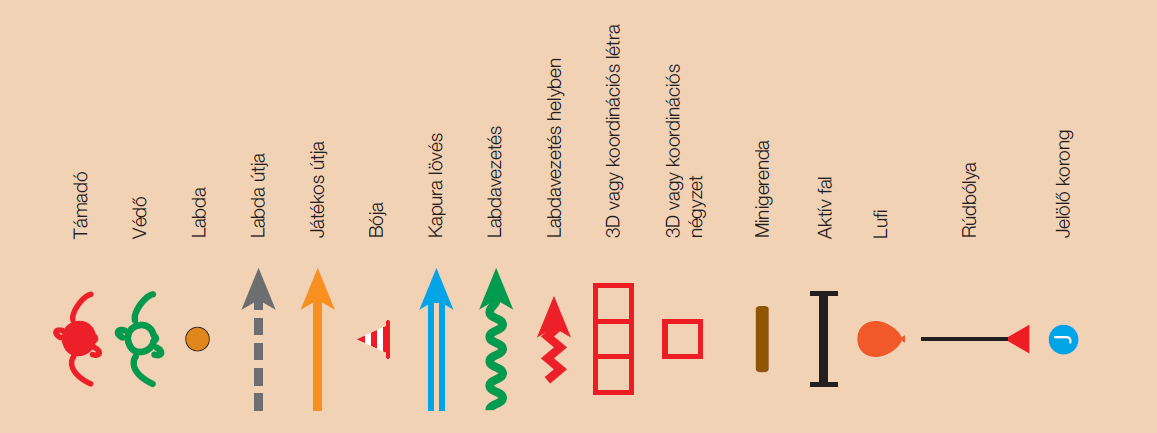 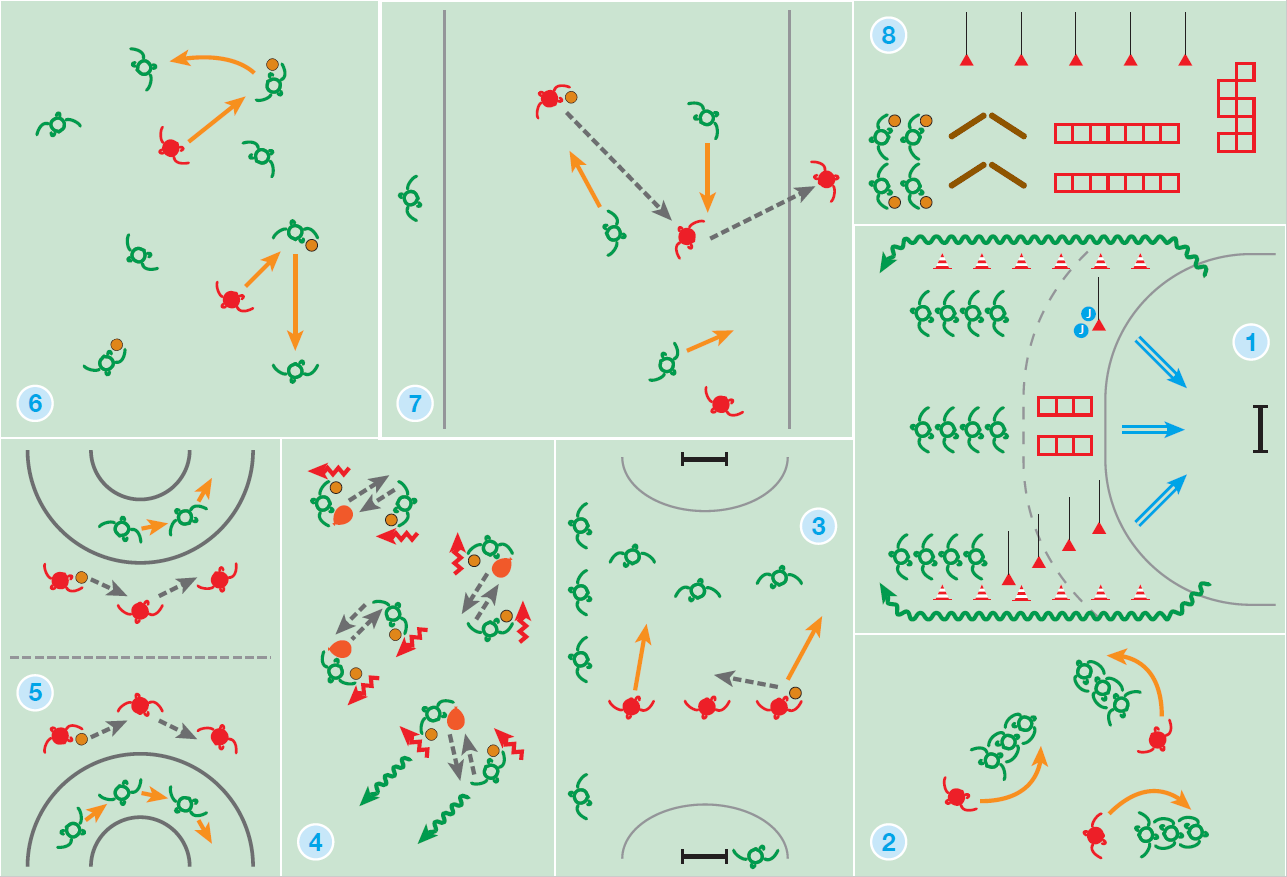 A feladatok leírásaMozgásfejlesztő táska1 dbSzlalomrúd talppal (rúdbója)11 dbAktív fal (dobófal)2 dbLabdatartó háló (20 db-os) a labdák tárolására és szállításra2 dbJelölőkorong2 dbU7-es szivacskézilabda vagy 0-ás bőrlabda15 dbU8-as szivacskézilabda20 dbU9-es szivacskézilabda17 db3D koordinációs létra2dbKoordinációs létra1dbJelzőmez, narancssárga8 dbJelzőmez, sárga12 dbJelzőmez, kék12 dbPionbója 40 dbBója, 50 cm magas (állomások jelölésére)8 dbSoft frizbi2 dbZsámoly (labdatárolásra)2 dbMagyar vagy francia kártya1 pakliLufi felfújva10 dbCselezőTanulási cél:a kézilabdázásra jellemző irányváltoztatások, cselezések és lövések gyakorlásaCselezőTanulási cél:a kézilabdázásra jellemző irányváltoztatások, cselezések és lövések gyakorlásaCselezőTanulási cél:a kézilabdázásra jellemző irányváltoztatások, cselezések és lövések gyakorlásaCselezőTanulási cél:a kézilabdázásra jellemző irányváltoztatások, cselezések és lövések gyakorlásaFeladat leírásaA feladat ismertetéseFeladat közbeni instrukcióSzükséges eszközökA hatos és a kilences vonal közötti területen kialakítunk három sávot, az ábrának megfelelő módon.1. sáv: A hatosvonaltól kb. 1 méterre egy rúdbóját helyezünk el, előtte két jelölőkorongot teszünk le.2. sáv: 3D létrákból egy 3 tagból álló sort alakítunk ki (egymás mellett kettőt).3. sáv: 4 db rúdbójából szlalompályát alakítunk ki a hatosvonal előtt. A sávoknál megközelítőleg azonos létszámmal helyezkednek el a tanulók.Cél: Irányváltoztatások és cselezések végrehajtásával történő gólszerzés.A lövés után a labdát a két oldalsó üres sávban kell visszavezetni, és lehetőség szerint egy másik pályára kell beállni.A hatos és a kilences (szaggatott) vonal között láttok három különböző sávot. Az állomás végén pedig a kézilabdakaput. BEMUTATÁS KÖZBENI MAGYARÁZAT: Kérem, hogy minden pályához álljon fel 4-4 tanuló egy-egy labdával. A pályákon az lesz a feladatotok, hogy irányváltoztatásokkal cselezésekkel törjetek kapura és lőjetek gólokat.Az első pályánál páros lábbal ugorjatok rá a két jelölőkorongra és valamelyik irányba kicselezve a bóját, lőjetek ugrásból kapura. A középső pályán fussatok végig három lépéssel a létrákon és az utolsó négyzetből ugorjatok a kapu felé és lőjetek kapura.A harmadik pályán szlalom-labdavezetéssel haladjatok végig a bóják között, és a pálya végén lőjetek kapura.A labdátokkal a pálya oldalán labdavezetéssel gyertek vissza a kiindulási oldalra. Amikor visszaértetek, másik pályát próbáljatok ki.KÉRDÉSEK: Hogyan tudtok úgy áthaladni az akadályokon, hogy ne döntsétek fel azokat?Merre lendítitek a karotokat a dobásnál?VÁRT VÁLASZOK:Cselezéssel, irányváltoztatással.A cél irányába.Próbáljatok meg úgy cselezni, ritmust változtatni labdavezetés közben, hogy az minél gyorsabb legyen, és ne döntsétek fel az akadályokat!Próbáljátok végrehajtani az összes pálya feladatát!5 db rúdbója;3 db jelölőkorong;5-5-5 db U7 vagy 0-s bőrlabda, U8, U9 szivacskézilabda;1 db 3D létra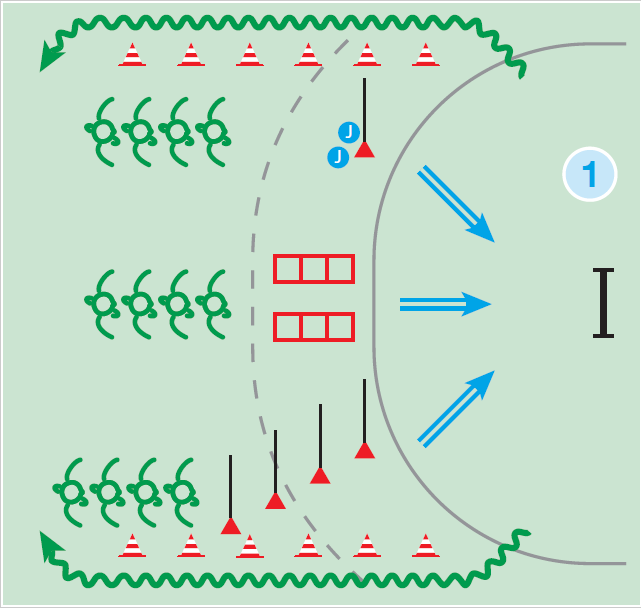 Kotlós-kányaTanulási cél:kézilabdázásra jellemző védekező mozgás gyakorlásakézilabdázásra jellemző irányváltoztatások gyakorlásaKotlós-kányaTanulási cél:kézilabdázásra jellemző védekező mozgás gyakorlásakézilabdázásra jellemző irányváltoztatások gyakorlásaKotlós-kányaTanulási cél:kézilabdázásra jellemző védekező mozgás gyakorlásakézilabdázásra jellemző irányváltoztatások gyakorlásaKotlós-kányaTanulási cél:kézilabdázásra jellemző védekező mozgás gyakorlásakézilabdázásra jellemző irányváltoztatások gyakorlásaFeladat leírásaA feladat ismertetéseFeladat közbeni instrukcióSzükséges eszközökA tanulókat négyes csoportokba osztjuk. Hárman egymás mögött az előttük lévő vállát fogják. Az első tanuló lesz a „kotlós”, a velük szemben álló a „kánya”. A játék célja, hogy a „kotlós” megakadályozza a kányát az oszlop végén lévő „csibe” megfogásában. A „kányának” irányváltoztatásokkal, cselekkel kell a „kotlós” mögé kerülni és megszerezni a legutolsó „csibét”. Megkötés, hogy a „kotlós” csak lábmunkával akadályozhatja meg a „kányát”. Az állomáson segítő pedagógus jelzése (15-20 mp) után a „kotlós” lesz a „kánya”, a „kánya” pedig az utolsó „csibe”, a többi tanuló eggyel előrébb lép az oszlopban.Ezen az állomáson egy kotlós-kánya játékot fogtok játszani. Kártyák segítségével négyfős csoportokat alakítunk ki. Mindenki húzzon egy kártyát, és keresse meg azokat, akiknél ugyanilyen figura van!BEMUTATTATÁS KÖZBENI MAGYARÁZAT: Kérem, hogy minden csoportból hárman álljatok egymás mögé, és fogjátok meg az előttetek álló vállát. Aki legelöl áll, ő lesz a kotlós. A negyedik tanuló pedig velük szemben álljon fel, ő lesz a kánya. A kánya próbálja meg elkapni az utolsó csibét. A kotlós pedig próbálja megvédeni a csibéit folyamatos mozgással. Szólni fogok, amikor cserélni kell, a kotlós lesz a kánya a kánya pedig beáll az oszlop végére csibének. Mindenki lesz minden pozícióban.KÉRDÉSEK: Hogyan tudta a kánya elkapni az utolsó csibét? Hogyan tudta a kotlós megvédeni a csibéit?VÁRT VÁLASZOK:Cselezéssel, irányváltoztatással.A kányával mindig megpróbált szemben maradni.Sok mozgással.A kotlós próbáljon végig szemben maradni a kányával! Próbáljatok meg úgy cselezni, ritmust változtatni, hogy a kotlós ne tudjon veletek szemben maradni!Figyeljetek rá, hogy csak lábmunkával lehet védekezni, a kotlós nem használhatja a szárnyait!1 pakli kártya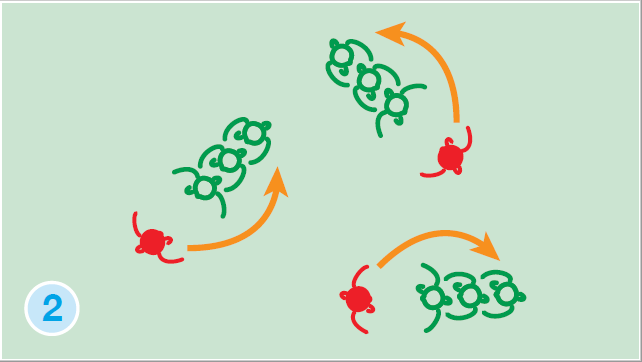 Dobófalas pontszerzőTanulási cél:két játékos kapcsolata támadásban és védekezésbena pálya szélességi és mélységi kihasználásaDobófalas pontszerzőTanulási cél:két játékos kapcsolata támadásban és védekezésbena pálya szélességi és mélységi kihasználásaDobófalas pontszerzőTanulási cél:két játékos kapcsolata támadásban és védekezésbena pálya szélességi és mélységi kihasználásaDobófalas pontszerzőTanulási cél:két játékos kapcsolata támadásban és védekezésbena pálya szélességi és mélységi kihasználásaFeladat leírásaInstrukcióFeladat közbeni instrukcióSzükséges eszközökA kijelölt terület két végébe egy-egy dobófalat helyezünk el. Előttük egy 2,5 méteres sugarú félkört alkotunk pion bóják segítségével. A tanulókat 4 db háromfős csoportra osztjuk kártyák segítségével. (14 fős esetében 2 db háromfős és 2 db négyfős csoport)A játék célja, hogy a tanulók a szivacskézilabda szabályainak megfelelően gólt szerezzenek. Gólt úgy tudnak elérni, ha a támadó csapat úgy tudja rádobni a dobófalra a labdát, hogy visszapattanva azt a védekező csapat egyik tagja se tudja elkapni.Megkötés: fizikai kontaktus nem lehet a tanulók között, csak lábmunkával lehet védekezni.Az éppen nem játszó csapatok tagjai tartják a dobófalat, illetve figyelik a labdákat, hogy ne guruljanak át a szomszédos területre.Húzzon mindenki egy-egy kártyát, és alakítsatok ki csoportokat az azonos kártyaszínek szerint! A játék neve: dobófalas pontszerzőBEMUTATÁS KÖZBENI MAGYARÁZAT:Próbáljatok meg cselezni, labdát vezetni és passzolni az üresen álló társatoknak, majd ezután gólt szerezni!Azok a csapatok, akik nem játszanak, a két dobófalat tartják, illetve 4 tanuló figyeli a labdákat, hogy ne menjenek át a másik területre. Pontot úgy tudtok szerezni, ha a bóják által határolt területen kívülről rá tudjátok dobni a labdát az dobófalra, és a védekező csapat nem tudja elkapni azt. Én fogok jelezni, amikor a csapatoknak cserélniük kell.KÉRDÉSEK: Mit kell csinálnotok miután passzoltatok?Mit tehettek, ha nálatok van a labda, de nincs előttetek senki?VÁRT VÁLASZOK:Üres területre futunk.Úgy helyezkedünk, hogy tudjanak nekünk passzolni.Labdát vezetünk vagy kapura lövünk.Passzolj annak a társadnak, aki jobb helyzetben van!Támadásban, labda nélkül úgy helyezkedj, hogy tudjanak neked passzolni!A labdáshoz legközelebbi védő mindig támadja a labdás játékost! Védőként helyezkedjetek a támadó és a kapu közé!2 db Aktív fal (dobófal);2 db U8 szivacskézilabda;20 db pionbója;4-4 db jelzőmez, kék, sárga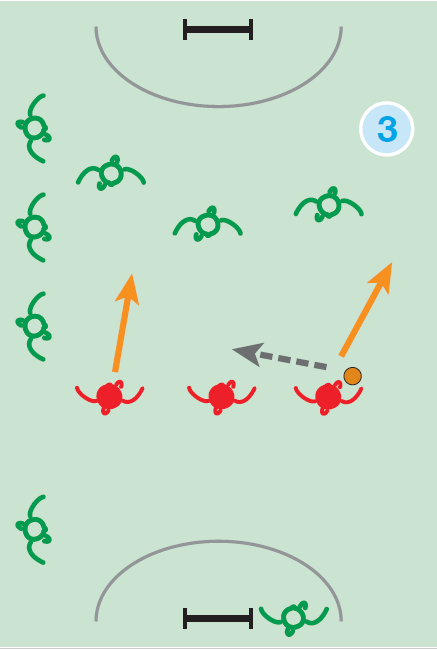 Trükkös labdavezetésTanulási cél:a szivacskézilabdára jellemző labdavezetések gyakorlásaTrükkös labdavezetésTanulási cél:a szivacskézilabdára jellemző labdavezetések gyakorlásaTrükkös labdavezetésTanulási cél:a szivacskézilabdára jellemző labdavezetések gyakorlásaTrükkös labdavezetésTanulási cél:a szivacskézilabdára jellemző labdavezetések gyakorlásaFeladat leírásaA feladat ismertetéseFeladat közbeni instrukcióSzükséges eszközökA tanulókat párokba osztjuk kártyák segítségével. Minden tanulónál legyen egy labda, és páronként egy lufi. A feladat célja, hogy a tanulók helyben vagy haladással, labdavezetés közben egymásnak ütögetik a lufit, anélkül, hogy az a földre esne. Törekedjenek arra, hogy a lufi a lehető legkevesebbszer essen le a talajra.Húzzon mindenki egy-egy kártyát, és alakítsatok ki párokat azonos kártyaszámok, alakok szerint! BEMUTATÁS KÖZBENI MAGYARÁZAT:Vezessétek úgy a labdát az egyik kezetekkel, hogy a másik kezetekkel egymásnak ütögetitek a lufit. Ha már megy helyben, induljatok el haladással is. Fontos, hogy a lufi végig a levegőben maradjon.KÉRDÉSEK: Mire kell figyelnetek labdavezetés közben?VÁRT VÁLASZOK:Próbáljuk meg ne a labdát nézni!Hasonló legyen a mozdulatunk, mintha biciklit pumpálnánk!Próbáljatok a biciklipumpáláshoz hasonló mozdulatokat végezni a labdavezetéshez!10 db felfújt lufi;5-5-5 db U7 vagy 0-s bőrlabda, U8, U9 szivacskézilabda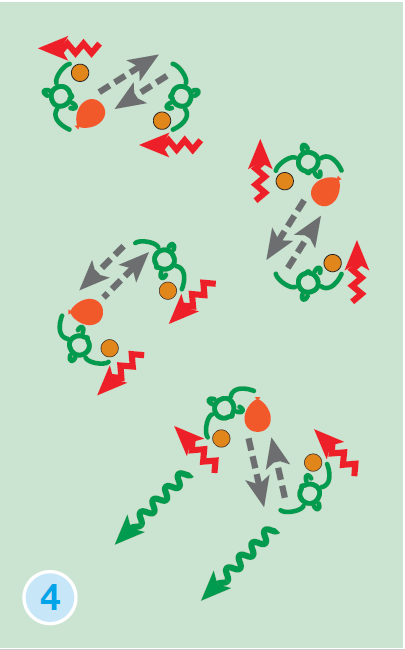 Félkör-pontszerzőTanulási cél:két ember kapcsolata támadásban és védekezésbena pálya szélességi kihasználásaFélkör-pontszerzőTanulási cél:két ember kapcsolata támadásban és védekezésbena pálya szélességi kihasználásaFélkör-pontszerzőTanulási cél:két ember kapcsolata támadásban és védekezésbena pálya szélességi kihasználásaFélkör-pontszerzőTanulási cél:két ember kapcsolata támadásban és védekezésbena pálya szélességi kihasználásaFeladat leírásaA feladat ismertetéseFeladat közbeni instrukcióSzükséges eszközökA rendelkezésre álló területet két részre osztjuk. Területenként az ábrának megfelelően alakítjuk ki a játékteret pionbóják segítségével. Kártyák segítségével a tanulókat két csoportra osztjuk. Csoportonként egy tanuló a belső körben, két tanuló a két körív között, három tanuló pedig a külső köríven kívül helyezkedik el. (Amennyiben a létszám több, mint 6, úgy azonos számú védő áll a két körív közé). A játék célja, hogy a támadók átadásokkal olyan helyre játsszák a labdát, ahonnan tisztán be lehet játszani (pattintott átadással) belső félkörben álló társuknak a labdát. A védőknek igyekezniük kell a labda és a bent álló játékos közé helyezkedni, tehát követniük kell az átadásokat. Kb. 2-2,5 percig az egyik csapat támad, majd szerepcserével végzik a feladatot. Megkötések: a tanulók csak a meghatározott köríveken belül, illetve kívül mozoghatnak. Labdavezetést nem alkalmazhatnak a támadók. A körívekről kilépni nem lehet.Húzzon mindenki egy kártyát! Aki a zöld kártyát húzta, maradjon itt, akik a pirosat, azok menjenek át a másik területre. BEMUTATTATÁS KÖZBENI MAGYARÁZAT: A piros csapatból egy tanuló a belső körben helyezkedjen el, ketten a két körív között, a többiek a külső körön kívül. A középre került két játékos felvesz egy jelölőmezt, ük lesznek a védők. Cél, hogy a támadóknak átadásokkal kell a védőket olyan területre mozgatni, amikor nem tudják megakadályozni, hogy a támadók bejátsszák pattintott átadással a labdát a belső körbe. A cserénél szólni fogok!KÉRDÉSEK: Mit kell csinálnotok, miután passzoltatok?Mit tesztek, ha nálatok van a labda, de nincs előttetek senki?VÁRT VÁLASZOK:Üres területre futunk, ahol nincs velünk szemben védő.Bepasszoljuk a labdát a (célba) társunknak.Passzolj annak a társadnak, aki előtt nincs védő!Támadásban labda nélkül úgy helyezkedj, hogy tudjanak neked passzolni!A labdáshoz legközelebbi védő mindig támadja a labdás (menjen hozzá közel) játékost! Védőként helyezkedjetek a támadó és a célfelület közé!20 db pion-bója2 db U9szivacskézilabda;3-3 db jelzőmez a védőknek, narancssárga, sárga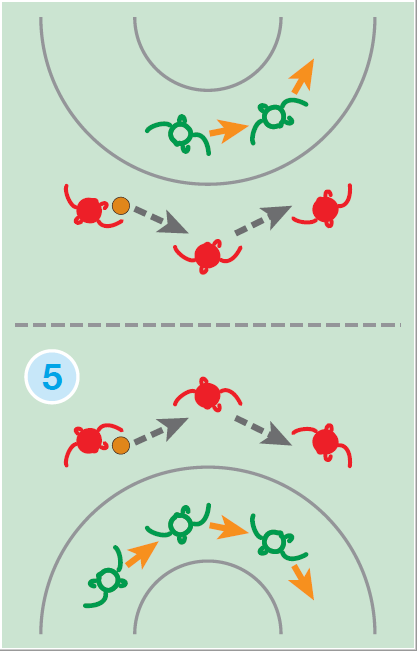 Tárgyüldöző fogóTanulási cél:ütközés nélküli útvonalak kialakításatámadó és védő szerepkörök gyakorlásaTárgyüldöző fogóTanulási cél:ütközés nélküli útvonalak kialakításatámadó és védő szerepkörök gyakorlásaTárgyüldöző fogóTanulási cél:ütközés nélküli útvonalak kialakításatámadó és védő szerepkörök gyakorlásaTárgyüldöző fogóTanulási cél:ütközés nélküli útvonalak kialakításatámadó és védő szerepkörök gyakorlásaFeladat leírásaA feladat ismertetéseFeladat közbeni instrukcióSzükséges eszközökA játék kezdetén kijelölünk két fogót, a menekülők közül hárman kapnak egy-egy labdát. A játék során a fogók kizárólag azokat a menekülőket kaphatják el, akiknél labda van. A menekülők tetszőlegesen haladhatnak a területen, viszont a labdát csak kézből kézbe lehet átadni, azaz nem lehet dobni. A labdás menekülőnek célja, hogy elmeneküljön a fogó elől, illetve, ha ez nem lehetséges, akkor átadja a labdát egy labda nélküli társának. Megkötések: akit a fogó megfogott, átadja a labdát, a fogó pedig átadja a jelzőtrikót, és ő lesz az új fogó.Két fogóval kezdjük a játékot, szükség szerint egy további fogóval bővíthető a játék.Most egy tárgyüldöző fogót fogunk játszani. Kijelölünk 2 fogót, ők felvesznek egy-egy jelölőmezt. A menekülők közül hárman kapnak egy-egy labdát. BEMUTATÁS KÖZBENI MAGYARÁZAT:A két fogó csak a labdás menekülőket kaphatja el. Akit elkapnak, az megkapja a jelzőtrikót, és onnantól ő lesz a fogó. A korábbi fogó pedig megkapja a labdát, és menekülővé válik. A menekülők úgy tudják segíteni egymást, hogy átveszik a szorongatott helyzetben lévő társuktól a labdát. Két fogóval kezdjük a játékot.KÉRDÉSEK: Mire kell figyelnetek futás közben? VÁRT VÁLASZOK:Figyeljük a menekülő társunkat, és ha bajban van, kérjük el tőle a labdát.Kerüljük el az ütközéseket.Használjuk ki a teljes területet.Folyamatosan segítsétek egymást!Használjátok ki a teljes területet!3 db U8 szivacskézilabda;3 db jelzőmez, kék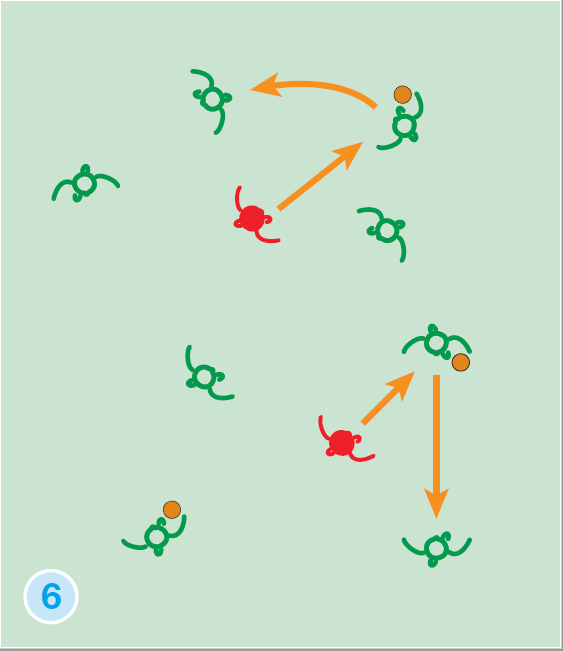 Frizbis pontszerzőTanulási cél:két ember kapcsolata támadásban (átadások elszakadó társnak, átadás utáni továbbfutás)Frizbis pontszerzőTanulási cél:két ember kapcsolata támadásban (átadások elszakadó társnak, átadás utáni továbbfutás)Frizbis pontszerzőTanulási cél:két ember kapcsolata támadásban (átadások elszakadó társnak, átadás utáni továbbfutás)Frizbis pontszerzőTanulási cél:két ember kapcsolata támadásban (átadások elszakadó társnak, átadás utáni továbbfutás)Feladat leírásaA feladat ismertetéseFeladat közbeni instrukcióSzükséges eszközökA kijelölt terület két végébe egy-egy vonalat húzunk az alapvonaltól 2-2 méterre (az ábrának megfelelő módon). A tanulókat 3 db négyfős csapatra osztjuk kártyák segítségével. (14 fő esetében 1 db négyfős és 2 db ötfős). A 3 db csapatból egy időben kettő van a pályán. A csapat egyik tagja az ellenfél oldalán a segédvonal és az alapvonal közötti területen helyezkedik el.A játék célja, hogy a tanulók pontot szerezzenek úgy, hogy a frizbit megpróbálják bejuttatni a vonal mögötti területen álló társuknak. Megkötések: Az elkapó tanuló a kijelölt területen belül bárhova helyezkedhet. A frizbivel maximum 3 lépést lehet megtenni. Amennyiben a frizbi leesik a talajra, úgy arról a helyről a másik csapat hozhatja játékba.Az éppen nem játszó csapat tagjai figyelik a labdákat, hogy ne guruljanak át a szomszédos területre.A játék neve: frizbis pontszerző. Húzzon mindenki egy-egy kártyát, és találjátok meg gyorsan a csapatotokat! Két csapat játszik egyszerre. BEMUTATÁS KÖZBENI MAGYARÁZAT:Egy-egy tanuló menjen a másik csapat oldalán húzott vonal mögé. Pontot úgy tudtok szerezni, hogy bedobjátok a frizbit a vonal mögött álló társatoknak és ő el is tudja kapni. A frizbivel maximum 3 lépést tehettek. Ha az átadás nem sikerül, és leesik a talajra a frizbi, a másik csapat hozhatja játékba. Az a csapat, aki nem játszik, figyeli a játékot, és a frizbit visszahozza, ha kirepül a játéktéren kívülre. Én fogok jelezni, amikor a csapatoknak cserélniük kell.KÉRDÉS: Hogyan tudtok sok passzt adni egymásnak?VÁRT VÁLASZOK:Üres területre helyezkedünk.Pontosan passzolunk.Passz után elmozgunk.Átadás után fussatok üres területre!Helyezkedj úgy, hogy tudjanak neked passzolni!2 db soft frizbi5-5-5 db jelzőmez, kék, sárga, narancssárga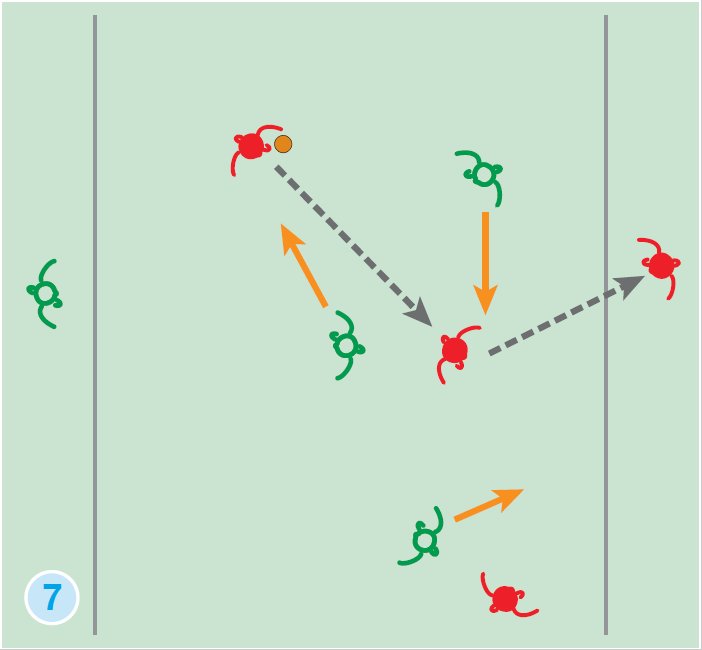 Akadálypálya labdavezetésselTanulási cél:alapvető mozgásformák szabályozott ritmusban történő végrehajtásaa kézilabdára jellemző labdavezetés gyakorlásaAkadálypálya labdavezetésselTanulási cél:alapvető mozgásformák szabályozott ritmusban történő végrehajtásaa kézilabdára jellemző labdavezetés gyakorlásaAkadálypálya labdavezetésselTanulási cél:alapvető mozgásformák szabályozott ritmusban történő végrehajtásaa kézilabdára jellemző labdavezetés gyakorlásaAkadálypálya labdavezetésselTanulási cél:alapvető mozgásformák szabályozott ritmusban történő végrehajtásaa kézilabdára jellemző labdavezetés gyakorlásaFeladat leírásaA feladat ismertetéseFeladat közbeni instrukcióSzükséges eszközökAz ábrán látható módon akadálypályát építünk ki. Cél, hogy a tanulók labdavezetés közben haladjanak végig a pályán. Lehetőség szerint minden körben más feladatot hajtsanak végre, és lehetőség szerint mindig más labdával.Megkötés: folyamatos labdavezetéssel kell haladni az akadálypályán. A következő tanuló akkor indulhat, amikor az előtte lévő elért a szlalompályához (rúdbójákhoz).Az állomáson egy akadálypályát láthattok.BEMUTATÁS KÖZBENI MAGYARÁZAT: Labdavezetés közben haladjatok végig az akadálypályán. Amikor végigértetek a pályán, álljatok vissza az oszlopba és cseréljetek labdákat is! Akkor indulhat a következő tanuló, amikor az előtte lévő elért a szlalompályához.KÉRDÉSEK: Milyen feladatokat tudtok végrehajtani az akadálypályán labdavezetés közben?VÁRT VÁLASZOK:Futásokat.Szökdeléseket.Ugrásokat.Igyekezzetek minden körben más feladatot kitalálni a 3D létránál!Ne figyeljétek a labdát!Törekedjetek rá, hogy jobb és bal kézzel is vezessetek labdát!1 db mozgásfejlesztő táska;6 db rúdbója talppal;1 db 3D létra;1 db koordinációs létra;5-5-5 db U8, U9 szivacskézilabda, U7 vagy 0-ás bőrlabda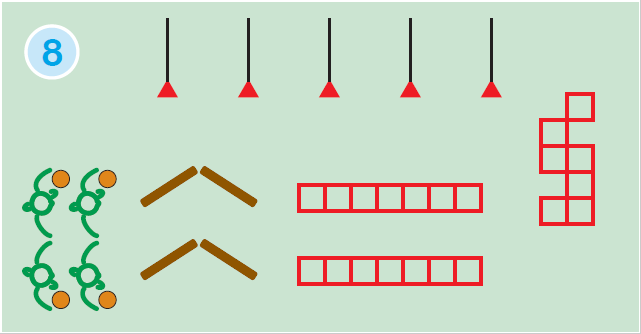 